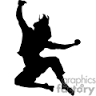 Youth Transitioning Into Adulthood andPALPreparation for Adult LivingPresentYOUTH EXPLOSION 2016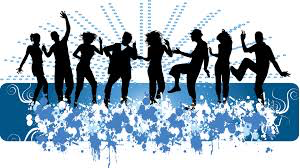 “Let’s Keep It Real”July 20, 2016; 8:00 am - 4:30 pmWhitley Conference Center285 Oblate, San Antonio, Texas 78216TEENAGERS:  Register for free on-line (www.ytia.org) or call 210-256-1888Pre-Registration through July 1, 2016Pre-registrants will receive a tee-shirt, back pack, and a chance to win some amazing prizes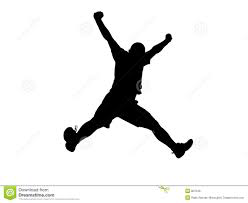             SEATING IS LIMITED; REGISTER EARLY!Youth Transitioning Into AdulthoodAndPALPreparation for Adult LivingYOUTH EXPLOSION 2016:  “Let’s Keep It Real”Wednesday, July 20, 2016, 8:00 a.m. to 4:30 p.m.Whitley Conference CenterOblate School of Theology285 Oblate Drive, San Antonio, Texas  78216REGISTRATION FORMNAME:  	____________________________________	AGE:  ___________CURRENTLY IN CARE:  	________________________________________Foster home nameOUT OF CARE:  ______________________________________________Relative Name OR Address, if 18 & living aloneCITY/STATE/ZIP CODE:	_____________________________________________IN CASE OF EMERGENCY CONTACT:  _________________________________PHONE NUMBER:	__________________________________________________SPECIFY T-SHIRT SIZE:	___________This conference is designed for youths ages 13 and 19, who are currently in, or who have recently left foster care (within the last year; no exceptions), and is open to all youths in Bexar and surrounding counties.EARLY REGISTRANTS (those registered by July 1st) WILL RECEIVE A T-SHIRT, BACKPACK, AND HAVE A CHANCE TO WIN COOL DOOR PRIZES.   LUNCH WILL BE PROVIDED.JOIN US FOR A VERY SPECIAL DAY OF SHARING AND LEARNING!!RETURN REGISTRATION FORM TO:	YTIAPost Office Box 29256San Antonio, Texas  78229SEATING IS LIMITED, RESERVE YOUR SEAT NOW!REGISTRATION DEADLINE:  JULY 1, 2016